Представлениепедагогического опытаКрасновой Светланы Андреевныучителя химии и биологииМуниципального бюджетного образовательного учреждения "Средняя общеобразовательная школа №8"Рузаевского муниципального района«Развитие познавательных способностей учащихся на уроках биологии и химии с применением новых образовательных технологий»Актуальность и перспектива опыта.Активная работа ученика на уроке – залог успешного обучения. Известно, что познавательная активность учащихся тем выше, чем сильнее их интерес к изучаемому предмету. Но как сформировать этот интерес? Какие методы, приемы, средства нужно использовать, чтобы интерес к предмету был не кратковременный, а стойкий.В развитии интереса к учебному предмету нельзя полагаться только на содержание изучаемого материала, важны и методы, с помощью которых школьники вовлекаются в процесс познания.Наше время — время перемен. России нужны люди, способные принимать нестандартные решения, умеющие мыслить творчески. В обществе возник новый социальный заказ: вместо послушных исполнителей, востребованы люди, быстро ориентирующиеся в различных ситуациях, творчески решающие возникшие проблемы, понимающие и принимающие всю меру ответственности за свои решения. Человек, способный творчески мыслить, обладает гибкостью ума, изобретательностью, чувством нового, возможностью осуществлять выбор. Способность к творчеству появляется, когда человек начинает осознавать свою особенность и, таким образом, становится личностью. Образование должно побуждать к творчеству.Требования к образовательным результатам, определяют и требования к учителю, который должен быть не просто специалистом в преподавании учебного предмета, а педагогом-профессионалом, способным проектировать ситуации развития для обучающихся и созданию условий для творческого развития личности обучающихся.Основное противоречие лежит между традиционными технологиями в образовании и ключевыми изменениями облика современной модели образования. Важнейшим компонентом новой модели школьного образования является ее ориентация на практические навыки, на способность применять знания, реализовывать собственные проекты.Актуальность педагогического опыта определяется необходимостью разрешения противоречия между тенденциями инновационного образовательного процесса и традиционными технологиями обучения и воспитания учащихся. Условия формирования идеи опыта, условия возникновения, становления опытаОсновными задачами развития творческой познавательной активности являются:
Формирование и развитие у учащихся устойчивого познавательного интереса к предмету на основе активизации мыслительной деятельности школьников в процессе обучения. 
Развитие творческих способностей и познавательной самостоятельности детей. 
Формирование компьютерной компетентности учащихся. 
Развитие интереса к предмету. 
Реализацию этих задач осуществляю через использование следующих компонентов:- повышение мотивации обучения;- выполнение практических и творческих заданий;- решение биологических и химических задач;- проведение уроков с применением ИКТ;- проведение нестандартных уроков, дидактических игр;- осуществление межпредметных связей;- практической направленности обучения;- создание ситуации успеха;- проектно- исследовательскую деятельность;- учет индивидуальных особенностей учащихся. Теоритическая база опыта.В построении схемы работы я опиралась на понятие- субъектного опыта- принципа личностно - ориентированной технологии образования- принципа демократизации, дифференциации, гуманизма.
Мною также использованы материалы следующих литературных источников: 

Гааг Н.А. Как привить интерес к уроку химии./Н.А.Гааг // Химия в школе.- 1991.- №3. 
Габриелян О.С., Остроумов И.Г. Пропедевтический курс «Старт в химию» /О.С.Габриелян, И.Г.Остроумов. // Химия в школе. – 2005. - № 8. 
3. Использование компьютерных технологий в обучении биологии. «Биология», № 27-28, 20034. Бухвалов В. А. Развитие творческих способностей учащихся на уроках биологии с применением элементов теории   решения изобретательских задач (ТРИЗ): лекции. Лекция  6. Введение в теорию научных открытий / В. А. Бухвалов // Биология: газ. издательского дома  "Первое  сентября". - 2006.Анализ литературы позволил выделить ряд важных положений:- творчество ученика возможно в условиях самостоятельного добывания знаний, саморазвития (И. Г.Песталоцци);- первоначально необходимо развивать внутренние силы человека, а потом приращивать новые знания (К. Д. Ушинский);- воспитывать творческую личность может только творческий педагог (А. С. Макаренко).«Умение учиться» выступает существенным фактором повышения эффективности освоения учащимися предметных знаний, умений и формирования компетенций, образа мира и ценностно-смысловых оснований личностного морального выбора. Технология опыта. Система конкретных педагогических действий, содержание, методы, приёмы воспитания и обучения.Используя различные методики и технологии в тесном взаимодействии, добиваюсь положительных результатов.Главной задачей образования и повышения устойчивого интереса к предмету в соответствии с ФГОС является создание мотивации учащихся к обучению. Будет желание учиться – повысится и качество образования. Выделяют следующие факторы, положительно влияющие на устойчивую мотивацию:1.Содержание учебного материала.2.Организация учебной деятельности.3.Коллективные формы учебной деятельности.4. Оценка учебной деятельности.5. Стиль педагогической деятельности.Современное информационное общество ставит перед системой образования следующую цель - формирование всесторонне развитой личности, подготовленной к воспроизведению (сохранению) и развитию материальной и духовной культуры общества. Перед современным образованием стоит задача создания человека, способного самостоятельно учиться и многократно переучиваться в течение жизни, готового к самостоятельным действиям и принятию решений, к самореализации.Создание мотива урока, заинтересованности в нем, желание активно работать, я считаю одним из самых важных компонентов урока.И для этого на своих уроках использую познавательные (побуждение к поиску альтернативных решений, игра, выполнение нешаблонных заданий); эмоциональные (поощрение создание ситуации успеха, свободный выбор заданий); волевые (информирование об обязательных результатах обучения, самооценка и коррекция деятельности, рефлексия поведения) и социальные (создание ситуации взаимопомощи, самопроверки) методы.При подготовке к уроку я стараюсь учитывать реальные возможности и индивидуальные особенности учащихся, отобрать такую совокупность приемов мотивации, которая создает оптимальные условия для включения каждого ученика в активную познавательную деятельность. На уроках биологии я стараюсь создать такие условия, при которых учащийся оказался бы втянутым в самую гущу событий и испытывал бы настоящий азарт, в стремлении докопаться до самой сути. Для создания мотивации учения я использую в своей работе различные приемы. Например: прием «Удивляй!»Хорошо известно, что ничто так не привлекает внимание и не стимулирует работу ума, как удивительное. Поэтому стараюсь найти такой угол зрения, при котором даже обыденное становится удивительным.Решение биологических задач.Летом в водоемах нередко наблюдается избыточное размножение одноклеточных водорослей. Какие условия, вероятней всего могут вызвать этот процесс? Каковы могут быть его последствия для водоема?Игра “ Крестики – нолики ” химия 8 класс.Тренинговая игра “Соответствие движению” Цель игры: ввести в обучение оживление и разрядку, которая способствует непринужденному запоминанию формул, названий, терминов.Технология игры: учитель показывает карточку с формулой вещества, называет вещество и если называет:кислоту – они поднимают правую руку;оксид – левую руку;основание – берутся за нос;соль – берутся за правое ухо.Результат игры:Игра проходит весело и оживленно, быстро: и на основе “ассоциативных движений” достигается выучивание необходимых химических соединений, происходит слуховое восприятие соответствующих формул.Анализ результативности.Целенаправленная систематическая работа направленная на развитие познавательной активности учащихся на уроках дала положительные результаты:повышение интереса к изучению биологии;повышение эффективности управления познавательной деятельностью учащихся;повышение качества знаний по изучаемому предмету.О чем свидетельствуют стабильные результаты освоения образовательных программ обучающимися:Качество знаний обучающихся по итогам внутреннего мониторинга (школьный  уровень) Качество знаний обучающихся по результатам итоговой аттестации в форме ЕГЭ Качество знаний обучающихся по результатам итоговой аттестации в форме ГИА Качество знаний обучающихся по итогам внешнего мониторинга (республиканский  уровень) Республиканский мониторингКачество знаний обучающихся по итогам внешнего мониторинга (всероссийский  уровень).Всероссийские проверочные работы (ВПР)(максимальный первичный балл-22)Участия обучающихся во Всероссийской предметной олимпиаде:2013-2014 гг.:                                                 Муниципальный уровень:                              Участие-	                                                     Победы и призовые места-   2                       Республиканскиий уровень:                          Участие  -                                                     Победы и призовые места                            2014-2015 гг.:                                                Муниципальный уровень:                             Участие-	                                                    Победы и призовые места-  2                      Республиканский уровень                              Участие - 1	                                                    Победы и призовые места                             2015-2016 гг.:Муниципальный уровень:Участие- 4Победы и призовые места- 2Республиканскиий уровень:Участие - 1Победы и призовые места  2016-2017 гг.:Муниципальный уровень:Участие- 6Победы и призовые места- 3Республиканскиий уровень:Участие - 2Победы и призовые местаДанные подтверждается списками с указанием года, уровня олимпиады.Позитивные результаты внеурочной деятельности обучающихся по учебным предметам составляют:В 2013-2014 гг.:Республиканский уровень: Участие – 1.Адам Диана – 7 кл. – участие в республиканской орнитологической акции «Наши зимующие птицы»В 2015-2016 гг.:Российский уровень: Диплом участия  + диплом поощрения жюри.Качанова Кристина -9 кл. – участник VII Всероссийской научно-практической конференции учащихся «Живая культура: традиции и современность». Победитель – 1.Видясов Евгений – 11 кл. Сертификат победителя игры  «В диких условиях».Трудности и проблемы при использовании данного опытаДля того, чтобы организовать образовательный процесс на основе развития познавательной деятельности, необходимо иметь в наличии достаточное количество учебного времени. Например, в курсе биологии за 7 класс отведен только 1 час в неделю. За такое время трудно организовать на уроках ситуации поиска информации и при этом успеть рассмотреть весь учебный материал, запланированный на занятии по программе. Также мало часов отводится на изучение химии и биологии в старших классах. В современных условиях работы ощущается недостаточная оснащённость школы компьютерами. Отсутствуют автоматизированные места учителя и учащихся. Устаревшее оборудование и недостаточное количество реактивов также создают трудности использования современных технологий. Адресные рекомендации по использованию опыта- Выступление на методических объединениях учителей химии и биологии - публикации на Личном сайте: https://multiurok.ru/krasnova/ Сайт школы: http://sc8ruz.schoolrm.ru Выигрышный путь – оксидыВыигрышный путь – соли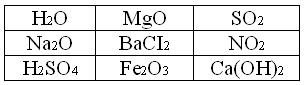 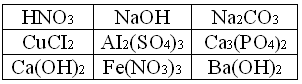 Выигрышный путь – кислотыВыигрышный путь – основания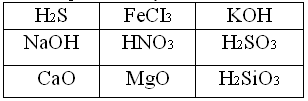 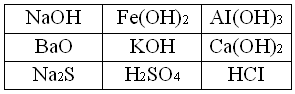 Уч. годПредмет, классУч. годПредмет, класс2013-2014 2014-20152015-20162016-20172017-2018Биология5 класс53100635050Биология6 класс43416757Биология7 класс475047100Биология8 класс50385038Биология9 класс7120476665Биология10 класс67753357Биология11 класс8067100100Биологиясредний5956605757,5          Уч. годПредмет, класс          Уч. годПредмет, класс2013-20142014-20152015-20162016-20172017-2018ХимияХимия8 класс313335,780Химия9 класс4742,957Химия10 класс95Химиясредний314038,177,3ПредметУчебный годСдавало человекСредний баллБиология 2013-2014243Биология 2014-2015--Биология 2015-2016--Биология 2016-2017157ПредметУчебный годСредний баллБиология2013-201462Биология2014-201528Биология2015-201622Биология2016-201732Биология2017-201827,5Химия2017-201823,6Уч. годПредмет, классУч. годПредмет, класс2013-2014 2014-20152015-20162016-2017Биология5 классБиология6 классБиология7 классБиология8 классБиология9 класс50Биология10 класс33,3Биология11 класс100БиологиясреднийУч. годПредмет, классУч. годПредмет, класс2016-2017(баллы)2017-2018Биология5 классминимальный-14,максимальный-20средний- 17Средний бал – 3,5Качество знаний – 52 %БиологияПивкина Еленамуниципальный, призёр2013-2014г.БиологияПивкин Александрмуниципальный, победитель2013-2014гБиологияКачанова Кристинамуниципальный, победительреспубликанский, участие2014-2015г.ЭкологияЮлин Иванмуниципальный, призёр2014-2015г.БиологияКачанова КристинаСатарова Нинамуниципальный, призёрмуниципальный, участие2015-2016г.ЭкологияЮлин Иванмуниципальный, победительреспубликанский, участие2015-2016г.ХимияУткина Екатеринамуниципальный, участие2015-2016г.БиологияКачанова Кристинамуниципальный, победительреспубликанский, участие2016-2017г.БиологияПивкина Юлиямуниципальный, призёрреспубликанский, участие2016-2017гБиологияУткина ЕкатеринаСатарова НинаКержаев Никитамуниципальный, участиемуниципальный, участиемуниципальный, участие2016-2017гХимияПивкина ИринаСумина Диана Тремаскина АнастасияЧалдышкина Кристинамуниципальный, призермуниципальный, участиемуниципальный, участиемуниципальный, участие2016-2017г.